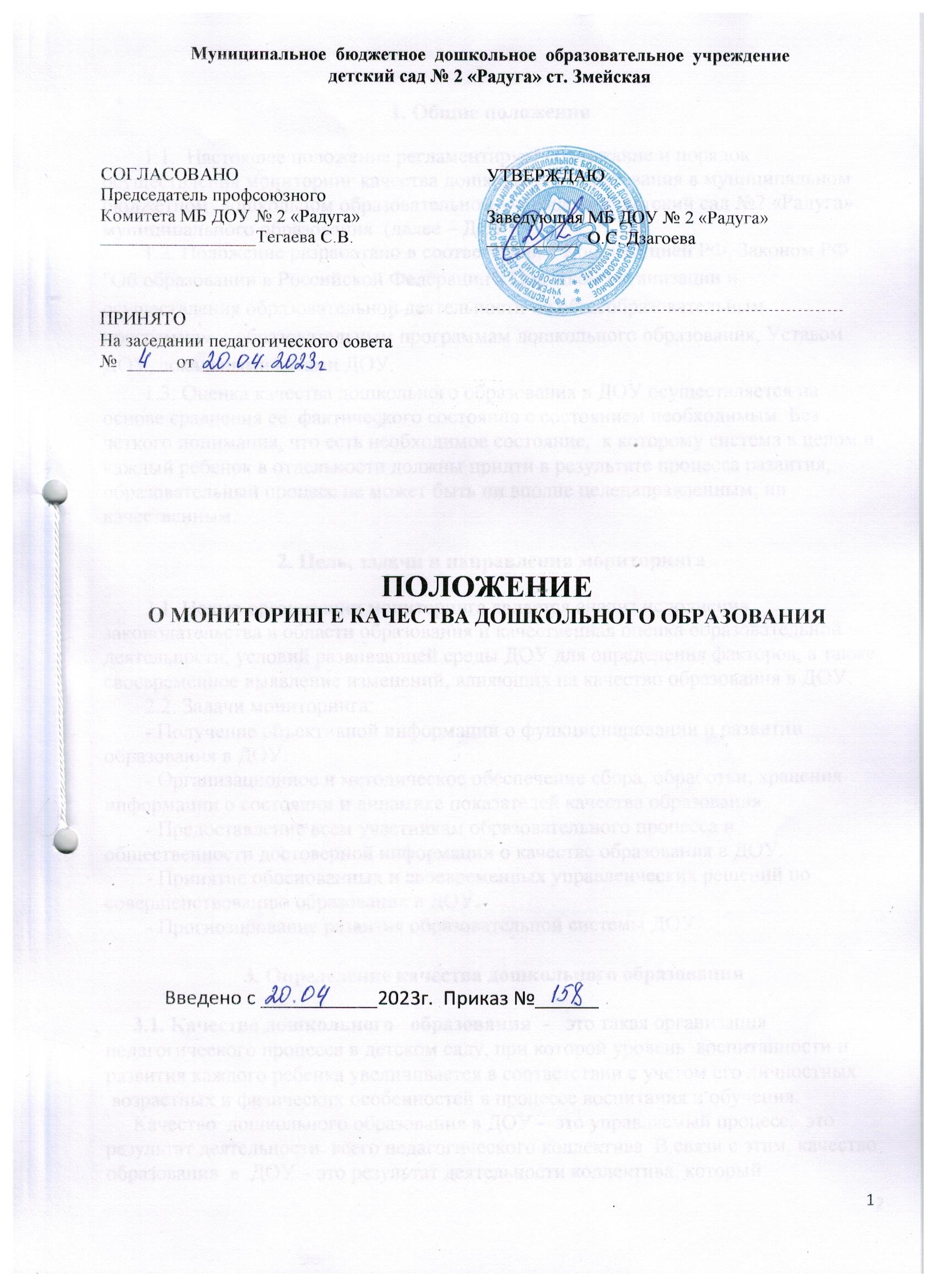 Муниципальное  бюджетное  дошкольное  образовательное  учреждение детский сад № 2 «Радуга» ст. ЗмейскаяПОЛОЖЕНИЕ О МОНИТОРИНГЕ КАЧЕСТВА ДОШКОЛЬНОГО ОБРАЗОВАНИЯ               Введено с ___________2023г.  Приказ №______1. Общие положения1.1.  Настоящее положение регламентирует содержание и порядок осуществления мониторинг качества дошкольного образования в муниципальном бюджетном  дошкольном образовательном учреждении  детский сад №2 «Радуга» муниципального образования  (далее – ДОУ).1.2. Положение разработано в соответствии с Конституцией РФ, Законом РФ "Об образовании в Российской Федерации", Порядком организации и осуществления образовательной деятельности по общеобразовательным программам – образовательным программам дошкольного образования, Уставом ДОУ, локальными актами ДОУ.1.3. Оценка качества дошкольного образования в ДОУ осуществляется на основе сравнения ее  фактического состояния с состоянием необходимым. Без четкого понимания, что есть необходимое состояние,  к которому система в целом и каждый ребенок в отдельности должны придти в результате процесса развития, образовательный процесс не может быть ни вполне целенаправленным, ни качественным.2. Цель, задачи и направления мониторинга2.1. Целью организации мониторинга является анализ исполнения законодательства в области образования и качественная оценка образовательной деятельности, условий развивающей среды ДОУ для определения факторов, а также своевременное выявление изменений, влияющих на качество образования в ДОУ.2.2. Задачи мониторинга:- Получение объективной информации о функционировании и развитии образования в ДОУ.- Организационное и методическое обеспечение сбора, обработки, хранения информации о состоянии и динамике показателей качества образования.- Предоставление всем участникам образовательного процесса и общественности достоверной информации о качестве образования в ДОУ.- Принятие обоснованных и своевременных управленческих решений по совершенствованию образования в ДОУ.- Прогнозирование развития образовательной системы ДОУ.3. Определение качества дошкольного образования3.1. Качество дошкольного   образования  -   это такая организация педагогического процесса в детском саду, при которой уровень  воспитанности и развития каждого ребенка увеличивается в соответствии с учетом его личностных  возрастных и физических особенностей в процессе воспитания и обучения.Качество  дошкольного образования в ДОУ -  это управляемый процесс,  это результат деятельности  всего педагогического коллектива. В связи с этим, качество образования  в  ДОУ – это результат деятельности коллектива, который определяется нами следующими  позициями:– как ребенок в ДОУ реализует свое право на индивидуальное развитие в соответствии с возрастными возможностями и способностями;– как организован педагогический процесс в детском саду (режим, выбор программ и технологий, обеспеченность пособиями, система повышения профессионального роста педагогов через разные формы методической работы,  и т.д.);– какие  условия  созданы  в  ДОУ  (образовательная  среда, ориентированная  на самоценность  дошкольного  детства; положительный  микроклимат в  коллективе;  система  стимулирования  качественной работы, творческая направленность  деятельности  коллектива ДОУ  и  его руководителя;  ориентация  на  образовательные  потребности  и  запросы  семьи;  систематическое коллективное  обсуждение  состояния  образовательного  процесса  и  принятия грамотных  управленческих  решений и  т.д.).3.2. Качество дошкольного образования это интеграция:1.Гарантированной реализации минимальных стандартов образования, т.е. качества образовательного процесса в ДОУ, позволяющего ребенку гарантированно достичь уровня образованности, обеспечивающего переход на следующую образовательную ступень – начальной школы.2.Способности субъектов образования ставить цели в различных контекстах и достигать их:качества полноценного, возрастосообразного развития ребенка, сохранения его здоровья;качества профессионально-личностных достижений педагогов дошкольного образовательного учреждения;качества управления системой дошкольного образования;3.Способности отвечать требованиям и ожиданиям основных и косвенных потребителей и заинтересованных сторон, т.е. качества результатов дошкольного образования, удовлетворяющего ожиданиям и запросам потребителей (в первую очередь – родителей) и соответствующего государственным нормативам.4.Стремления к совершенствованию, т.е. стремления не только к реальному, но и к потенциальному качеству образования в  дошкольном образовательном учреждении.Следовательно качество дошкольного образования – обобщенная мера эффективности деятельности дошкольного образовательного учреждения, проявляющаяся в гарантировании уровня предоставляемых образовательных услуг, который удовлетворяет ожидания и запросы потребителей и соответствует государственным нормативам. 3.3.  Качество ДОУ зависит: 1.     От качества работы воспитателя2.     От отношений, которые сложились в коллективе3.     От условий, которые создает руководитель для творческого поиска новых методов и форм работы с детьми4.      От объективной оценки результатов деятельности каждого сотрудника.3.4. Целью развития  ДОУ в контексте управления качеством образования является создание условий, обеспечивающих оптимальное личностное развитие каждого ребенка.  Основой решения проблемы качества образования на уровне ДОУ является проектирование и внедрение системы управления качеством образовательного процесса по трем направлениям:1) регулирование качества воспитательно-образовательных услуг ДОУ (подбор и реализация эффективных образовательных программ, качественная оценка освоения ООП ДОУ, реализация эффективных технологий, обеспечивающих качество).2) регулирование качества педагогического состава (повышение профессиональной компетентности педагогов).3) регулирование качества развивающей, обогащающей и оздоравливающей предметной среды в соответствии с требованиями ФГОС ДО.4. Основные направления установления качества дошкольного образования4.1. Поскольку качество образования в ДОУ рассматривается как степень соответствия совокупности свойств и результатов образования детей дошкольного возраста прогнозируемым целям ДОУ на основе требований и стандартов, потребностей и ожиданий субъектов образовательного процесса (детей, педагогов, родителей), то, 4.1.1. при установлении соответствия разработанной и реализуемой ДОУ основной общеобразовательной программы дошкольного образования ФГОС ДО дошкольного образования учитывается ее соответствие:- принципу интеграции образовательных областей;- принципу развивающего образования;- комплексно-тематическому принципу построения образовательного процесса;- специфике условий осуществления образовательного процесса;- виду и приоритетным направлениям деятельности ДОУ;- личностно-ориентированному характеру образования.4.1.2. при установлении соответствия фактических условий реализации ООП ДОУ требованиям ФГОС дошкольного образования учитывается наличие следующего:- обеспеченность кадрами и уровень их квалификации;- наличие необходимой нормативной правовой базы;- состояние предметно-развивающей среды4.1.3. при установлении соответствия фактических  результатов освоения ООП ДОУ требованиям ФГОС дошкольного образования учитывается степень достижения целевых ориентиров. 5. Содержание мониторинга качества дошкольного образования5.1. Мониторинг качества образования включает: наблюдение, оценку и прогноз. 5.2. Методы, применяемые при измерении параметров, характеризующих качество дошкольного образования:анализ (данных, документации, продуктов детской деятельности и др.);наблюдение, в том числе включенное;визуальная оценка;беседа;сбор, формализация, группировка, обработка данных и др.5.3. Требования к собираемой информации:-        полнота,-        конкретность,-        объективность,-        своевременность.5.4. Для разработки программы мониторинга качества в ДОУ используется следующий алгоритм действий:- определение и обоснование объекта мониторинга;- проецирование этого объекта в соответствующий метод мониторинга;- анализ, систематизация, структурирование полученных эмпирических данных;- оценка и интерпретация полученных данных;- соотнесение с данными предшествующих мониторингов;- прогнозирование возможных изменений данных мониторинга. 5.5. При разработке технологии управления качеством воспитательно-образовательного процесса в ДОУ выделяются несколько положений:- Качество – это комплексное понятие, характеризующее эффективность всех сторон деятельности: разработки стратегии, организации воспитательно-образовательного процесса, маркетинга и других.- Деятельность по управлению качеством в дошкольном образовательном учреждении не может быть эффективной после того, как состоялся выпуск детей в школу (управление по результату), эта деятельность должна осуществляться в ходе воспитательно-образовательного процесса (управление по процессу) если, конечно, учитывать такое свойство процесса, как его необратимость.- Во время оценки качества воспитательно-образовательного процесса нельзя ограничиваться фиксацией наличия в группе (в детском саду) хорошо обученных, способных детей, а необходимо видеть каждого ребенка и оценить вклад каждой крупицы педагогического опыта в дело его развития.- Контроль качества должны обеспечивать не только администрация, а все субъекты воспитательно-образовательного процесса.- Управляя качеством, важно делать упор не столько на контроль, сколько на обучение исполнителей и формирование эффективной технологии (у педагогов – педагогической, у руководителей – управленческой).6. Объекты мониторинга качества дошкольного образованияОбъектами мониторинга в ДОУ являются: Для оценки первых двух параметров разработаны стандартизированные оценочные листы, которыми могут пользоваться участники процедуры оценки.Технология оценки третьего параметра является система мониторинга, разработанная в ДОУ, основным методом которой служит длительное наблюдение за ребенком. Для оценки четвертого параметра используются результаты анкетирования и опросов родителей степенью удовлетворенности деятельностью ДОУ.СОГЛАСОВАНО Председатель профсоюзного Комитета МБ ДОУ № 2 «Радуга»_________________Тегаева С.В.ПРИНЯТОНа заседании педагогического совета№  _____ от  __________УТВЕРЖДАЮ Заведующая МБ ДОУ № 2 «Радуга»__________  О.С. ДзагоеваСОГЛАСОВАНО Председатель профсоюзного Комитета МБ ДОУ № 2 «Радуга»_________________Тегаева С.В.ПРИНЯТОНа заседании педагогического совета№  _____ от  __________Параметр качества дошкольного образованияКритерии оценки параметра Соответствие ООП ДО требованиям действующих нормативных правовых документов (ФГОС)Оценка содержания и методов воспитания и обучения, реализуемых в ДОУ (программы и педагогические технологии, характер взаимодействия педагога с детьми)Соответствие условий реализации ООП ДО требованиям ФГОСОценка кадрового обеспечения образовательного процесса в ДОУ (подбор и расстановка кадров, повышение квалификации сотрудников) Организация деятельности ДОУ (руководство и управление) Оценка материально-технических и медико-социальных условий пребывания детей в ДОУ (развивающая среда, безопасность, охрана здоровья)Соответствие результатов освоения ООП ДО ФГОСРезультаты мониторинга Удовлетворенность потребностей семьиОценка деятельности ДОУ родителями воспитанников